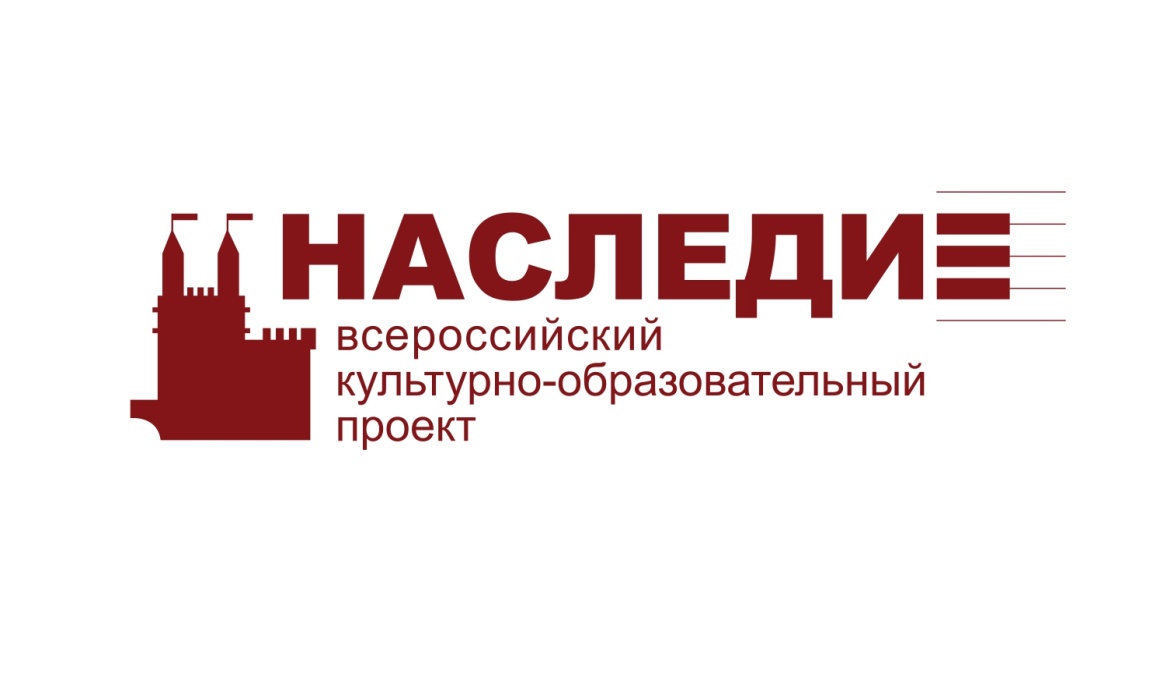 ЗАЯВКАучастника Всероссийского конкурса исполнительского мастерства «Наследие»12 – 14 марта 2022 годаДата рождения участника___________________________________________________________________________Номинация_______________________________________________________________________________________«___»_________2022 г.	               Заявка высылается на электронную почту konkurs@nasledie-music.ru до 10 марта 2022 года .Фамилия, имя, отчество ученика(полностью)Телефон, e-mail участника(указывается обязательно для отправки наградных материалов)ГородФИО преподавателя(полностью)Полное наименование учебного заведенияИсполняемое произведениеСсылка на видео на канале YouTube